АДМИНИСТРАЦИЯ ШРАМОВСКОГО СЕЛЬСКОГО ПОСЕЛЕНИЯ РОССОШАНСКОГО МУНИЦИПАЛЬНОГО РАЙОНАВОРОНЕЖСКОЙ ОБЛАСТИ         ПОСТАНОВЛЕНИЕот 29.12.2021г. № 63                                       с. ШрамовкаОб утверждении нормативных затратна обеспечение функций администрации Шрамовского сельского поселения Россошанского муниципального района Воронежской области и подведомственных казенных учреждений      В соответствии с частью 5 статьи 19 Федерального закона от 05.04.2013г. №44-ФЗ «О контрактной системе в сфере закупок товаров, работ, услуг для обеспечения государственных и муниципальных нужд», постановлением администрации Шрамовского сельского поселения Россошанского муниципального района от 15.12.2016  №84 «О правилах определения нормативных затрат на обеспечение функций органов местного самоуправления Шрамовского сельского поселения, в том числе подведомственных им казенных учреждений»,  а также в целях повышения эффективности бюджетных расходов и организации процесса бюджетного планирования администрация Шрамовского сельского поселенияП О С Т А Н О В Л Я Е Т:Утвердить прилагаемые нормативные затраты на обеспечение функций        администрации Шрамовского сельского поселения и подведомственных казенных учреждений согласно приложению.Считать с 01.01.2022г. утратившим силу постановление администрации Шрамовского сельского поселения от 28.12.2020г. №81Опубликовать настоящее постановление в «Вестнике муниципальных правовых актов Шрамовского сельского поселения Россошанского муниципального района Воронежской области» , на официальном сайте Шрамовского сельского поселения и на сайте ЕИС в сфере закупок для проведения обсуждения в целях общественного контроля.4.  Настоящее постановление вступает в силу с момента его подписания и распространяет свое действие на правоотношения, возникшие с 01 января 2022 года. 5.   Контроль исполнения настоящего постановления возложить на главу Шрамовского     сельского поселения.Приложение к постановлению администрации Шрамовского сельского поселения Россошанского муниципального района Воронежской области от  29.12.2021г. №63Нормативные затраты на обеспечение функций администрации Шрамовского сельского поселения Россошанского муниципального района Воронежской области и подведомственных казенных учреждений Общие положения1.1 Нормативные затраты применяются для обоснования объекта и (или) объектов закупки администрации Шрамовского сельского поселения и подведомственных казенных учреждений1.2. Нормативные затраты подлежат размещению в единой информационной системе в сфере закупок, в соответствии с Федеральным законом от 05.04.2013 № 44-ФЗ «О контрактной системе в сфере закупок товаров, работ, услуг для обеспечения государственных и муниципальных нужд».2. Виды и состав нормативных затрат2.1. К видам нормативных затрат администрации Шрамовского сельского поселения и подведомственных казенных учреждений относятся:- затраты на информационно-коммуникационные технологии;- прочие затраты;- затраты на дополнительное профессиональное образование;2.2. При определении нормативных затрат используется показатель расчетной численности основных работников администрации Шрамовского сельского поселения и подведомственных казенных учреждений (Чоп), который определяется по формуле:Чоп = (Чс+Чр) х 1,1,где Чс – фактическая численность служащих;где Чр – фактическая численность работников, замещающих должности, не являющиеся должностями службы;1,1 – коэффициент, который может быть использован на случай замещения вакантных должностей.В случае если полученное значение расчётной численности превышает значение предельной численности, при определении нормативных затрат используется значение предельной численности, согласно штатному расписаниюАдминистрация Шрамовского сельского поселения Россошанского муниципального района Воронежской области                                 Затраты на услуги связи 1. Затраты на абонентскую плату () определяются по формуле: 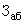 , 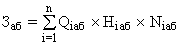 где: - количество абонентских номеров пользовательского (оконечного) оборудования, подключенного к сети местной телефонной связи, используемых для передачи голосовой информации (далее - абонентский номер для передачи голосовой информации) с i-й абонентской платой; 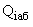 - ежемесячная i-я абонентская плата в расчете на 1 абонентский номер для передачи голосовой информации; 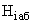 - количество месяцев предоставления услуги с i-й абонентской платой.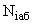 2. Затраты на повременную оплату местных, междугородних и международных телефонных соединений () определяются по формуле: 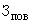 , 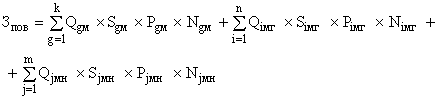 где: - количество абонентских номеров для передачи голосовой информации, используемых для местных телефонных соединений, с g-м тарифом; 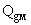 - продолжительность местных телефонных соединений в месяц в расчете на 1 абонентский номер для передачи голосовой информации по g-му тарифу; 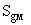 - цена минуты разговора при местных телефонных соединениях по g-му тарифу;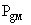  - количество месяцев предоставления услуги местной телефонной связи по g-му тарифу;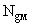  - количество абонентских номеров для передачи голосовой информации, используемых для междугородних телефонных соединений, с i-м тарифом;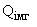  - продолжительность междугородних телефонных соединений в месяц в расчете на 1 абонентский телефонный номер для передачи голосовой информации по i-му тарифу; 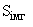 - цена минуты разговора при междугородних телефонных соединениях по i-му тарифу;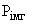 - количество месяцев предоставления услуги междугородней телефонной связи по i-му тарифу; 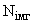 - количество абонентских номеров для передачи голосовой информации, используемых для международных телефонных соединений, с j-м тарифом;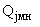  - продолжительность международных телефонных соединений в месяц в расчете на 1 абонентский номер для передачи голосовой информации по j-му тарифу; 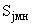 - цена минуты разговора при международных телефонных соединениях по j-му тарифу; 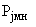 - количество месяцев предоставления услуги международной телефонной связи по j-му тарифу.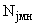            Нормативы на повременную оплату местных, междугородних и               международных телефонных соединений проводной связи 3. Затраты на сеть "Интернет" и услуги интернет-провайдеров () определяются по формуле: 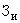 , 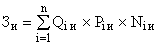 где: - количество каналов передачи данных сети "Интернет" с i-й пропускной способностью; 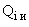 - месячная цена аренды канала передачи данных сети "Интернет" с i-й пропускной способностью; 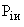 - количество месяцев аренды канала передачи данных сети "Интернет" с i-й пропускной способностью.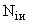  Нормативы, применяемые при расчёте нормативных затрат на приобретение услуг интернет связи                  Затраты на содержание имущества  Затраты на приобретение прочих работ и услуг, не относящиеся к затратам на услуги связи, аренду и содержание имущества4. Затраты на оплату услуг по сопровождению программного обеспечения и приобретению простых (неисключительных) лицензий на использование программного обеспечения () определяются по формуле: 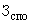 , 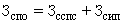 где: - затраты на оплату услуг по сопровождению справочно-правовых систем; 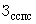 - затраты на оплату услуг по сопровождению и приобретению иного программного обеспечения.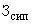 В затраты на оплату услуг по сопровождению программного обеспечения и приобретению простых (неисключительных) лицензий на использование программного обеспечения не входят затраты на приобретение общесистемного программного обеспечения.Норматив на оплату услуг по сопровождению программного обеспечения и приобретению простых (неисключительных) лицензий5. Затраты на оплату услуг по сопровождению и приобретению иного программного обеспечения () определяются по формуле: , 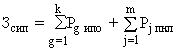 где: - цена сопровождения g-го иного программного обеспечения, за исключением справочно-правовых систем, определяемая согласно перечню работ по сопровождению g-го иного программного обеспечения и нормативным трудозатратам на их выполнение, установленным в эксплуатационной документации или утвержденном регламенте выполнения работ по сопровождению g-го иного программного обеспечения; 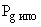 - цена простых (неисключительных) лицензий на использование программного обеспечения на j-e программное обеспечение, за исключением справочно-правовых систем. 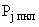 6. Затраты на оплату услуг, связанных с обеспечением безопасности информации (), определяются по формуле: 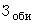 , 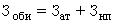 где: - затраты на проведение аттестационных, проверочных и контрольных мероприятий; 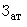 - затраты на приобретение простых (неисключительных) лицензий на использование программного обеспечения по защите информации.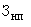 Норматив на оплату услуг по сопровождению и приобретению иного программного обеспечения7. Затраты на приобретение деталей для содержания принтеров, многофункциональных устройств и копировальных аппаратов (оргтехники) () определяются по формуле: 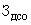 , 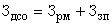 где: - затраты на приобретение расходных материалов для принтеров, многофункциональных устройств и копировальных аппаратов (оргтехники);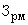  - затраты на приобретение запасных частей для принтеров, многофункциональных устройств и копировальных аппаратов (оргтехники).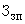 8. Затраты на приобретение расходных материалов для принтеров, многофункциональных устройств и копировальных аппаратов (оргтехники) () определяются по формуле: , 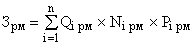 где: - фактическое количество принтеров, многофункциональных устройств и копировальных аппаратов (оргтехники) i-го типа в соответствии с нормативами федеральных государственных органов; 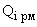 - норматив потребления расходных материалов i-м типом принтеров, многофункциональных устройств и копировальных аппаратов (оргтехники) в соответствии с нормативами федеральных государственных органов; 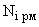 - цена расходного материала по i-му типу принтеров, многофункциональных устройств и копировальных аппаратов (оргтехники) в соответствии с нормативами федеральных государственных органов.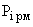 Норматив на ремонт принтеров, многофункциональных устройств и копировальных аппаратов Примечание: Количество расходных материалов, запасных частей может отличаться от приведенного в зависимости от решаемых задач. При этом, закупка расходных материалов, запасных частей (в том числе не указанных в настоящем Приложении) осуществляется в пределах доведенных лимитов бюджетных обязательств на обеспечение функций администрации Шрамовского сельского поселения               Нормативных затрат на заправку картриджей                                     II. Прочие затраты                            Затраты на транспортные услуги9. Затраты на оплату услуг внештатных сотрудников () определяются по формуле: 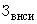 , 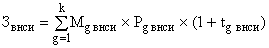 где: - планируемое количество месяцев работы внештатного сотрудника в g-й должности; 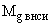 - стоимость 1 месяца работы внештатного сотрудника в g-й должности; 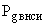 - процентная ставка страховых взносов в государственные внебюджетные фонды. 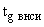 Норматив на оплату услуг внештатных сотрудников К указанным затратам относятся затраты по договорам гражданско-правового характера, предметом которых является оказание физическим лицом работ и услуг, не относящихся к коммунальным услугам и услугам, связанным с содержанием имущества.                            Затраты на коммунальные услуги 10. Затраты на коммунальные услуги () определяются по формуле: 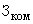 , 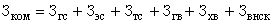 где: - затраты на газоснабжение и иные виды топлива; 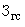 - затраты на электроснабжение; 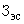 - затраты на теплоснабжение; 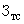 - затраты на горячее водоснабжение; 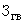 - затраты на холодное водоснабжение и водоотведение; 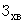 - затраты на оплату услуг лиц, привлекаемых на основании гражданско-правовых договоров (далее - внештатный сотрудник).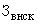 11. Затраты на электроснабжение () определяются по формуле: 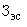 , 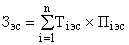 где: - i-й регулируемый тариф на электроэнергию (в рамках применяемого одноставочного, дифференцированного по зонам суток или двуставочного тарифа); 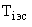 - расчетная потребность электроэнергии в год по i-му тарифу (цене) на электроэнергию (в рамках применяемого одноставочного, дифференцированного по зонам суток или двуставочного тарифа).   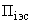 12. Затраты на холодное водоснабжение и водоотведение () определяются по формуле: 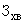 , 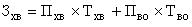 где: - расчетная потребность в холодном водоснабжении; 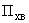 - регулируемый тариф на холодное водоснабжение; 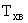 - расчетная потребность в водоотведении; 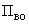 - регулируемый тариф на водоотведение.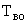 Нормативы на коммунальные услуги13. Затраты на оплату услуг внештатных сотрудников () определяются по формуле: , 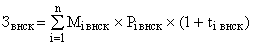 где: - планируемое количество месяцев работы внештатного сотрудника по i-й должности; 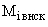 - стоимость 1 месяца работы внештатного сотрудника по i-й должности; 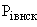 - процентная ставка страховых взносов в государственные внебюджетные фонды.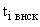  К указанным затратам относятся затраты по договорам гражданско-правового характера, предметом которых является оказание физическим лицом коммунальных услуг (договорам гражданско-правового характера, заключенным с кочегарами, сезонными истопниками и др.).Норматив на оплату услуг внештатных сотрудниковЗатраты на содержание имущества, не отнесенные к затратам на содержание имущества в рамках затрат на информационно-коммуникационные технологии14. Затраты на содержание и техническое обслуживание помещений () определяются по формуле: 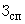 , 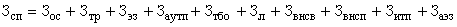 где: - затраты на техническое обслуживание и регламентно-профилактический ремонт систем охранно-тревожной сигнализации;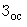  - затраты на проведение текущего ремонта помещения; 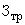 - затраты на содержание прилегающей территории; 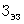 - затраты на оплату услуг по обслуживанию и уборке помещения; 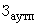 - затраты на вывоз твердых бытовых отходов; 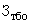 - затраты на техническое обслуживание и регламентно-профилактический ремонт лифтов; 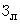 - затраты на техническое обслуживание и регламентно-профилактический ремонт водонапорной насосной станции хозяйственно-питьевого и противопожарного водоснабжения; 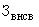 - затраты на техническое обслуживание и регламентно-профилактический ремонт водонапорной насосной станции пожаротушения; 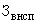 - затраты на техническое обслуживание и регламентно-профилактический ремонт индивидуального теплового пункта, в том числе на подготовку отопительной системы к зимнему сезону; 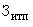 - затраты на техническое обслуживание и регламентно-профилактический ремонт электрооборудования (электроподстанций, трансформаторных подстанций, электрощитовых) административного здания (помещения).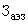 Нормативы на содержание в чистоте зданий, дворов, благоустройство свалки, дезинсекция водоемов15. Затраты на проведение текущего ремонта помещения () определяются с учетом требований Положения об организации и проведении реконструкции, ремонта и технического обслуживания жилых зданий, объектов коммунального и социально-культурного назначения ВСН 58-88(р), утвержденного приказом Государственного комитета по архитектуре и градостроительству при Госстрое СССР от 23 ноября 1988 года N 312, по формуле: , 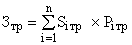 где: - площадь i-го здания, планируемая к проведению текущего ремонта; 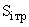 - цена текущего ремонта 1 кв. метра площади i-го здания.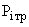 Норматив на проведение текущего ремонта объектов социально-культурного назначения16.Затраты на содержание прилегающей территории () определяются по формуле: , 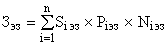 где: - площадь закрепленной i-й прилегающей территории; 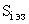 - цена содержания i-й прилегающей территории в месяц в расчете на 1 кв. метр площади; 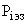 - планируемое количество месяцев содержания i-й прилегающей территории в очередном финансовом году.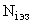 Норматив на  содержание прилегающей территорииНорматив на оплату услуг по составлению статистической отчетности и декларации по негативному воздействию на окружающую среду17. Затраты на оплату услуг по обслуживанию и уборке помещения () определяются по формуле: , 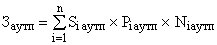 где: - площадь в i-м помещении, в отношении которой планируется заключение договора (контракта) на обслуживание и уборку; 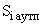 - цена услуги по обслуживанию и уборке i-го помещения в месяц; 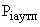 - количество месяцев использования услуги по обслуживанию и уборке i-го помещения в месяц.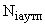  Норматив на оплату услуг по обслуживанию и уборке помещения18. Затраты на техническое обслуживание и регламентно-профилактический ремонт водонапорной насосной станции хозяйственно-питьевого и противопожарного водоснабжения () определяются по формуле: 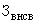 , 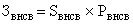 где: - площадь помещений, водоснабжение которых осуществляется с использованием обслуживаемой водонапорной станции хозяйственно-питьевого и противопожарного водоснабжения; 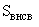 - цена технического обслуживания и текущего ремонта водонапорной насосной станции хозяйственно-питьевого и противопожарного водоснабжения в расчете на 1 кв. метр площади.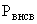 Норматив на техническое обслуживание и регламентно-профилактический ремонт водонапорной системы.Норматив на проведение оценки водопровода.19. Затраты на техническое обслуживание и ремонт транспортных средств определяются по фактическим затратам в отчетном финансовом году.Нормативы на техническое обслуживание и ремонт транспортных средств,         20. Затраты на оплату типографских работ и услуг, включая приобретение периодических печатных изданий (), определяются по формуле: 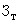 , 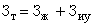 где: - затраты на приобретение спецжурналов; 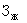 - затраты на приобретение информационных услуг, которые включают в себя затраты на приобретение иных периодических печатных изданий, справочной литературы, а также подачу объявлений в печатные издания.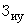 Норматив на оплату типографских работ и услуг, включая приобретение периодических печатных изданий21. Затраты на приобретение информационных услуг, которые включают в себя затраты на приобретение периодических печатных изданий, справочной литературы, а также подачу объявлений в печатные издания (), определяются по фактическим затратам в отчетном финансовом году.22. Затраты на проведение диспансеризации работников () определяются по формуле: 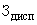 , 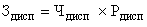 где: - численность работников, подлежащих диспансеризации; 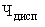 - цена проведения диспансеризации в расчете на 1 работника.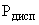  23. Затраты на оплату работ по монтажу (установке), дооборудованию и наладке оборудования ()(пожарная сигнализация) определяются по формуле: 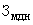 , 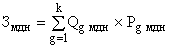 где: - количество g-го оборудования, подлежащего монтажу (установке), дооборудованию и наладке; 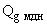 - цена монтажа (установки), дооборудования и наладки g-го оборудования.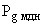 Норматив на оплату работ по монтажу (установке), дооборудованию и наладке оборудования пожарная сигнализация.24. Затраты на приобретение полисов обязательного страхования гражданской ответственности владельцев транспортных средств () определяются в соответствии с базовыми ставками страховых тарифов и коэффициентами страховых тарифов, установленными указанием Центрального банка Российской Федерации от 19 сентября 2014 года N 3384-У "О предельных размерах базовых ставок страховых тарифов и коэффициентах страховых тарифов, требованиях к структуре страховых тарифов, а также порядке их применения страховщиками при определении страховой премии по обязательному страхованию гражданской ответственности владельцев транспортных средств", по формуле: 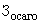 , 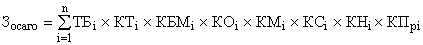 где: - предельный размер базовой ставки страхового тарифа по i-му транспортному средству; 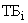 - коэффициент страховых тарифов в зависимости от территории преимущественного использования i-го транспортного средства; 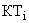 - коэффициент страховых тарифов в зависимости от наличия или отсутствия страховых возмещений при наступлении страховых случаев, произошедших в период действия предыдущих договоров обязательного страхования по i-му транспортному средству; 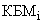 - коэффициент страховых тарифов в зависимости от наличия сведений о количестве лиц, допущенных к управлению i-м транспортным средством; 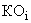 - коэффициент страховых тарифов в зависимости от технических характеристик i-го транспортного средства; 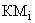 - коэффициент страховых тарифов в зависимости от периода использования i-го транспортного средства; 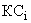 - коэффициент страховых тарифов в зависимости от наличия нарушений, предусмотренных пунктом 3 статьи 9 Федерального закона "Об обязательном страховании гражданской ответственности владельцев транспортных средств"; 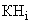 - коэффициент страховых тарифов в зависимости от наличия в договоре обязательного страхования условия, предусматривающего возможность управления i-м транспортным средством с прицепом к нему.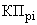 Норматив на приобретение полисов обязательного страхования гражданской ответственности владельцев транспортных средств.25. Затраты на приобретение материальных запасов, не отнесенные к затратам на приобретение материальных запасов в рамках затрат на информационно-коммуникационные технологии (), определяются по формуле: 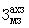 , 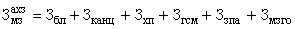 где: - затраты на приобретение бланочной продукции; 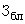 - затраты на приобретение канцелярских принадлежностей; 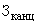 - затраты на приобретение хозяйственных товаров и принадлежностей; 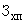 - затраты на приобретение горюче-смазочных материалов; 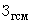 - затраты на приобретение запасных частей для транспортных средств; 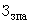 - затраты на приобретение материальных запасов для нужд гражданской обороны.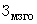 Норматив на приобретение материальных запасов 26. Затраты на приобретение канцелярских принадлежностей () определяются по формуле: , 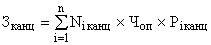 где: - количество i-го предмета канцелярских принадлежностей в соответствии с нормативами федеральных государственных органов в расчете на основного работника; 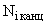 - расчетная численность основных работников, определяемая в соответствии с пунктами 17-22 общих требований к определению нормативных затрат; 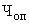 - цена i-го предмета канцелярских принадлежностей в соответствии с нормативами федеральных государственных органов.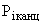            Норматив на приобретение материальных запасов27. Затраты на приобретение горюче-смазочных материалов () определяются по формуле:, 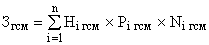 где: - норма расхода топлива на 100 километров пробега i-го транспортного средства согласно методическим рекомендациям "Нормы расхода топлив и смазочных материалов на автомобильном транспорте", предусмотренным приложением к распоряжению Министерства транспорта Российской Федерации от 14 марта 2008 года N АМ-23-р; 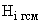 - цена 1 литра горюче-смазочного материала по i-му транспортному средству; 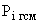 - планируемое количество км пробега транспортного средства в очередном финансовом году.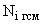 Нормативы, применяемые при расчёте нормативных затрат на приобретение горюче-смазочных материалов, угля и котельно-печного топлива28. Затраты на приобретение запасных частей для транспортных средств определяются по фактическим затратам в отчетном финансовом году.Нормативы на приобретение  запасных частей для транспортных средств29. Затраты на проведение мероприятий в области физической культуры и спорта определяются по фактическим затратам в отчетном финансовом году.  30. Затраты на вывоз мусора в отчетном финансовом году. ПРИМЕЧАНИЕ: Затраты на приобретение товаров, работ, услуг, не вошедших в перечень нормативных затрат на обеспечение функций администрации Шрамовского сельского поселения определяются по фактической потребности, исходя из функций, полномочий, закрепленных за администрацией Шрамовского сельского поселения и приобретаются в пределах лимитов бюджетных обязательств, утвержденных местным бюджетом.                                     Глава  Шрамовского сельского поселения                                                                                                   Рыбалка И. И.                         Тип телефонных номеровКол-во тел. номеровЗатраты, руб/годТелефонные номера проводной связи общего назначения323100п/пНаименование услуги связиКол-во средств связи, ед.Предельная стоимость услуги, год1.Услуги интернет связи359,25№ п/пНаименованиеХарактеристикиПредельная стоимость за год,  руб.1Программные продукты "СБиС++Электронная отчетность"Лицензионное обслуживание программного комплекса "СБиС++Электронная отчетность" на годНе более 7 000№ п/пНаименованиеХарактеристикиПредельная стоимость за год,  руб.1Сопровождение прикладного программного обеспечения «1С: Предприятие 8 Конфигурация «Бухгалтерия государственного учреждения», «1С:КАМИН»1 ед. /1 рабочее место пользователей в соответствии с профессиональной необходимостью доступа к информационным ресурсам 40002Антивирусное ПО50003Услуги по техподдержке "Интернет-сайта"Обслуживание веб-сайта 350004Приобретение лицензионного ключа электронной подписи2 ед. /2 рабочее место пользователей в соответствии с профессиональной необходимостью доступа к информационным ресурсам273005Предоставление неисключительного права программы в составе КАСИБ, оказание услуг по внедрению ПК по работе с КАСИБ3 ед/3 раб.места19000№ п/пПринтеры, многофункциональные устройства и копировальные аппаратыПредельная стоимость приобретения запасных частей для принтеров, многофункциональных устройства и копировальных аппаратов1Персональный принтер20002Принтер для рабочих групп20003Сканер цветной10004Факс лазерный1 000НаименованиеКоличество  принтеров, многофункциональных устройств, копировальных аппаратов и иной оргтехникиПредельная стоимость услуги, годЗаправка картриджа57000Количество сотрудниковКоличество месяцев работыСтоимость 1-го месяца работы, рубПроцентная ставка страховых взносов, %Всего оплата услуг, руб  1101389030,2180850№ п/пНаименование услугПредельная потребность.Стоимость 1 единицы, руб.1Электроснабжение (Квтч)20000Цена рассчитывается согласно Правилам определения и применения гарантирующими поставщиками нерегулируемых цен на электрическую энергию (мощность), утвержденным Постановлением Правительства Российской Федерации от 29.12.2011 г. № 1179.2Холодное водоснабжение (м3)78Стоимость устанавливается приказами Управления по государственному регулированию тарифов Воронежской области3Теплоснабжение (Гкал)80В соответствии с установленными тарифамиКоличество внештатных сотрудниковКоличество месяцев работыСтоимость 1-го месяца работы, рубПроцентная ставка страховых взносов, %Всего оплата услуг, руб  161389030,210850011500030,26800№ п/пНаименование услугПредельная потребность Стоимость в год4Дезинсекция водоемов2 раза в год17000№ п/пНаименование ремонтаПредельная потребность единиц в годСтоимость 1 единицы, руб.1Ремонт памятников16000№ п/пНаименование Стоимость1Содержание и текущий ремонт дорог185880№ п/пНаименование Стоимость1Оплата услуг5000Количество сотрудниковКоличество месяцев работыСтоимость 1-го месяца работы, рубПроцентная ставка страховых взносов, %Всего оплата услуг, руб  112347330,254500№ п/пНаименование услугПредельная потребность единиц в годСтоимость 1 единицы, руб.1Ремонт водонапорной системы448900№ п/пНаименование услугПредельная потребность единиц в годСтоимость 1 единицы, руб.1Оценка водопровода18000Наименование КоличествоПериодичностьПредельная цена (не более), руб.Затраты на текущий ремонт 1 транспортное средство По мере необходимостиЦена зависит от сложности неисправностиЗатраты на технический осмотр и обслуживание1 транспортное средствоПо мере необходимости15000№ п/пНаименование изданияКоличество подписокСтоимость в год, руб.1.За изобилие + ВК2В соответствии с тарифами ФГУП »Почта России»2.Россошанский курьер2В соответствии с тарифами ФГУП »Почта России»3.Воронежский курьер2В соответствии с тарифами ФГУП »Почта России»Норматив на приобретение  услуг по проведению диспансеризацииНорматив на приобретение  услуг по проведению диспансеризацииНорматив на приобретение  услуг по проведению диспансеризацииНорматив на приобретение  услуг по проведению диспансеризацииНорматив на приобретение  услуг по проведению диспансеризацииНорматив на приобретение  услуг по проведению диспансеризацииНорматив на приобретение  услуг по проведению диспансеризации№ п/пНаименование услугЕдиница измеренияЕдиница измеренияКоличество, в год на одного сотрудникаПериодичностьЦена на 1 работника, руб.№ п/пНаименование услугкод по ОКЕИнаименованиеКоличество, в год на одного сотрудникаПериодичностьЦена на 1 работника, руб.12345671Диспансеризация работников, замещающих должности муниципальной службы876усл.ед.1ежегодно4200Наименование услугЦена услуги в годУслуга по заправке огнетушителей3500Испытание пожарных гидрантов10000Наименование КоличествоПериодичностьЦена (не более), руб.Затраты на автострахование 1 транспортное средство 1 раз в год5000 рублей№ п/пНаименование Стоимость1Материальные запасы96800Нормативы на приобретение канцелярских принадлежностейНормативы на приобретение канцелярских принадлежностейНормативы на приобретение канцелярских принадлежностейНормативы на приобретение канцелярских принадлежностейНормативы на приобретение канцелярских принадлежностей№ п/пНаименование товаров и принадлежностейЕд. изм.Предельная стоимость единицы товара, руб.Предельная стоимость  в год. рубПредельная стоимость  в год. руб1Антистеплершт100,001001002Батарейки пальчиковыешт50,002002003Блокнотшт150,003003004Бумага А4шт270,0012000120005Дыроколшт1000,00100010006Ежедневникшт200,002002007Зажим для бумаг 19, упак.шт50,001001008Зажим для бумаг 25, упак.шт60,001201209Зажим для бумаг 32, упак.шт80,0016016010Зажим для бумаг 41, упак.шт110,0022022011Зажим для бумаг 51, упак.шт150,0030030012Блок кубик с клеевым краемшт50,0020020013Блок для записейшт60,0018018014Закладки самокл. (1000 л)шт5010010015Календарь настольный перекиднойшт50,0015015016Календарь-табельшт25,00252517Карандаш чернографическийшт20,0010010018Клей ПВАшт50,0015015019Клей-карандашшт55,0016516520Кнопки уп. 100шт30,00606021Жидкость корректирующаяшт50,0015015022Линейкашт25,00505023Книга учеташт100,0020020024Короб архивный бюрошт100,0020020025Ластикшт20,00606026Нож канцелярскийшт40,00404027Ножницы канцелярскиешт100,0010010028Папка с вкладышамишт80,0024024029Папка на кольцахшт180,0090090030Папка регистраторшт180,0090090031Папка с прозрачным верхним листомшт20,0030030032Папка скоросшивательшт10100033Файл-вкладыш шт2,0080034Ручка гелиеваяшт35,0010535Ручка шариковаяшт50,0045036Скобы для степлера 24/6шт50,0040037Скобы для степлера 10шт30,0015038Скрепкишт20,0010039Стерженьшт15,0015040Степлершт150,0015041Маркеры, текстовыделители (набор 4 цвета)шт15015042Штемпельная краска синяяшт50100,0043Корзина для мусорашт100100,0044Калькулятор настольныйшт700700,00Примечание: Наименование и количество канцелярских изделий зависит от потребности с учетом фактического наличия. При этом закупка канцелярских изделий осуществляется в пределах доведенных лимитов бюджетных обязательств на обеспечение функций администрацииНормативы на приобретение сувенирной подарочной продукции для использования при проведении культурно-массовых районных мероприятий.Примечание: Наименование и количество канцелярских изделий зависит от потребности с учетом фактического наличия. При этом закупка канцелярских изделий осуществляется в пределах доведенных лимитов бюджетных обязательств на обеспечение функций администрацииНормативы на приобретение сувенирной подарочной продукции для использования при проведении культурно-массовых районных мероприятий.Примечание: Наименование и количество канцелярских изделий зависит от потребности с учетом фактического наличия. При этом закупка канцелярских изделий осуществляется в пределах доведенных лимитов бюджетных обязательств на обеспечение функций администрацииНормативы на приобретение сувенирной подарочной продукции для использования при проведении культурно-массовых районных мероприятий.Примечание: Наименование и количество канцелярских изделий зависит от потребности с учетом фактического наличия. При этом закупка канцелярских изделий осуществляется в пределах доведенных лимитов бюджетных обязательств на обеспечение функций администрацииНормативы на приобретение сувенирной подарочной продукции для использования при проведении культурно-массовых районных мероприятий.Примечание: Наименование и количество канцелярских изделий зависит от потребности с учетом фактического наличия. При этом закупка канцелярских изделий осуществляется в пределах доведенных лимитов бюджетных обязательств на обеспечение функций администрацииНормативы на приобретение сувенирной подарочной продукции для использования при проведении культурно-массовых районных мероприятий.Примечание: Наименование и количество канцелярских изделий зависит от потребности с учетом фактического наличия. При этом закупка канцелярских изделий осуществляется в пределах доведенных лимитов бюджетных обязательств на обеспечение функций администрацииНормативы на приобретение сувенирной подарочной продукции для использования при проведении культурно-массовых районных мероприятий.№ п/пНаименование товаров Предельная стоимость товара, руб. в год1Электроматериалы50002Строительные и лакокрасочные материалы5000Наименование материальных запасовПредельная количество материалов, руб.Предельная стоимость  в год. рубЗатраты на приобретение горюче-смазочных материаловне более 300 литров в месяц85300Уголь и котельно-печное топливо-48000Наименование материальных запасовКоличествоПериодичностьПредельная цена (не более), руб.Затраты на приобретение запасных частей 1 транспортное средство По мере необходимости5000Наименование КоличествоПериодичностьПредельная цена (не более), руб.мероприятия в области физической культуры и спортаПо мере необходимостиПо мере необходимости5000Наименование КоличествоПериодичностьПредельная цена (не более), руб.Вывоз мусораПо мере необходимостиПо мере необходимости5600